Celebrating the Richness of God’s GraceProclaiming the Kingdom: beginning in + Please stand if you are ableTo enhance our worship, please turn off all cell phones and electronic devices.Hearing devices are available at the sound booth.Prelude and Silent Prayer                   Words of Welcome/Attendance Registration   Announcements and Greeting                              +Call To Worship                            Psalm 150                            Hymnal #862       Children’s MomentHymn MedleyAmerica (My Country, ‘Tis of Thee)                                          Hymnal #697America the Beautiful					           Hymnal #696+To God Be the Glory                                                                 Hymnal #98Bible Reading                                                                           Romans 7:14-25                   Message                                                                            Who Will Rescue MeWhat a wretched man I am! Who will rescue me from this body of death? Thanks be to God—through Jesus Christ our Lord! Romans 7:24-25+Hymn (screen)			             Just a Closer Walk with Thee PrayerService of Holy Communion                                                        Hymnal #12     See Insert     Offering (please bring your gifts as you come to commune) +Hymn #431                                                         Let There Be Peace on Earth+Benediction  +Song #3183 (green book)                                                            As We Go+Postlude  Thank you for worshiping with us this morning!This Week’s Calendar…Monday, July 7 4 – 6p   Community Dinner at   ,  Tuesday, July 8  6:30p   Men’s Softball ~ Ki-Chi-Saga Park field 2Wednesday, July 9Thursday, July 10  9:15a   Hope Circle  7:00p   Worship TeamFriday, July 11Saturday, July 12Next Sunday, July 13OUTDOOR SERVICE (weather permitting)           Please bring a lawn chair   9:00a   Worship / Rev. John C. Blackford Scholarships Presented10:15a   Fellowship10:30a   Intercessory Prayer – chapelLast week’s offering: $3,255       Budgeted: $3,676Attendance last Sunday: 75Children at First‘Worship Bags’ are in the foyer for children to borrowA Nursery for babies and toddlers is available every SundayPrayer Requests: Cole Anderson; Chuck Zimmerman; Roxy Bahn; Duane JonesHere’s What’s Happening…Fellowship: join us for coffee and treats in the fellowship hall following the service.Our Mission Focus this month: Restoring the Heart MinistriesMission Envelopes: Mission Envelopes can be found in each pew rack. You are welcome to give to our monthly Mission Offering throughout the month using the designated envelope. Please make your check out to FUMC, marking “Missions” in the memo.Crescent Beach Cemetery: Our cemetery, located between Lindstrom and Center City, now has a rain barrel for watering your plants at the cemetery. Please feel free to water other plants while you are there.Carpet Project: If you would like to help, please make your check out to First UMC, marking “carpet project” in the memo. Office Hours: Office hours have changed to 8:00 a.m. – 2:30 p.m. Monday – Friday.Men’s Softball: All are welcome to come out and cheer for the home team! Tuesday evenings at Ki-Chi-Saga Park, Glader Blvd, Lindstrom.Outdoor Service: Our next outdoor service will be held July 13, 9:00 a.m. at the pavilion (weather permitting). Please bring a lawn chair or blanket.Scholarships: Rev. John C. Blackford Scholarships will be presented Sunday, July 13 by a member of the Foundation Board.Upper Room Devotionals: The Upper Room Devotional for July/August is on the table in the foyer.Online Bill Pay…do you use your computer to pay your bills on-line? If you do, you may want to send your church offering/pledge through the same on-line bill pay service. You can set up an automatic payment plan or a one time contribution. It’s easy:* First, login to  your bill pay account* Select Add a Bill* Select Create an account without an account number       (use the address and phone number below)	651-257-4306Please see or  if you have any questions.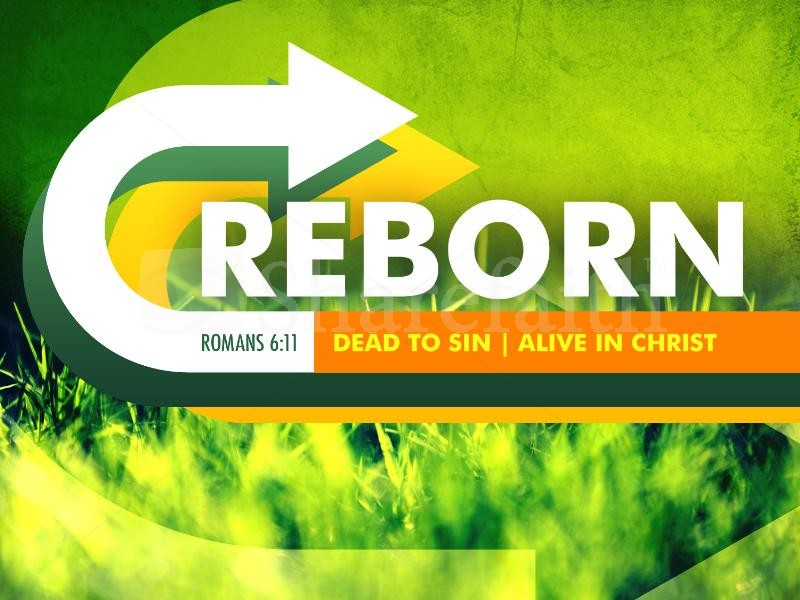 First United Methodist ChurchPhone: 651.257.4306Email:  firstmethodist@usfamily.netwww.lindstrommethodist.orgJuly 6, 2014    9:00 a.m.                      